RICHIESTA DI ENTRATA POSTICIPATA / USCITA ANTICIPATA PERIODICA O PERMANENTE PER NECESSITÀ DI TERAPIE MEDICHEAl Dirigente Scolastico IC PALESTRO ABBIATEGRASSOOGGETTO: Richiesta di entrata/uscita periodica o permanente oltre l’orario ordinario per necessità di terapie mediche.Il/La Sig./ra	, genitore dell’alunno da prelevareCognome	Nome…………………………………………………………… frequentante la classe  	[Cognome e Nome alunno/a]della Scuola:  Secondaria I Grado -  Primaria -  Infanziache il/la propri… figli… possa (barrare la scelta che interessa)entrare posticipatamente alle ore ……………..uscire anticipatamente alle ore ……………..uscire alle ore ……………. e rientrare alle ore …………….per eseguire terapie mediche, nei giorni e negli orari di seguito indicati:……………………………………………………………………………………………………………………………………………………………………………………………………………………dal ………...……. al …….……….	Ovvero	 per l’intero anno scolastico Si allega attestazione medica con l’indicazione dei giorni ed orari delle terapie.luogo e data	firma leggibile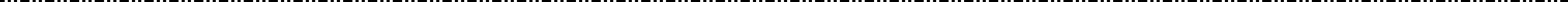     Visto, si autorizza:Il Dirigente Scolastico Dott.ssa Esposito Anna  	 Abbiategrasso,  	